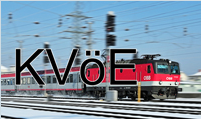 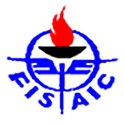 39. internationale Ausstellung Foto FISAICBaden (A) 24. - 27. 08. 2023                                         A N M E L D U N GFISAIC Landesverband: Angaben zum Zahlenden (Teilnehmer, Begleitung, ggf. jeweiliger FISAIC-Landesverband):Bank (Name):Bankanschrift:Landescode:Kontonummer (IBAN):Swift (BIC):Die Teilnehmergebühr überweisen Sie bitte auf folgendes Konto:Kontoinhaber ist der Kulturverein der österreichischen Eisenbahner Neustiftgasse 34/9, A - 2500 Baden  Angabe zur An-/Abreise nach/von Baden:Termine:* Anmerkung: Wir erlauben uns den Hinweis, dass die Anmeldung erst nach Eingang der Teilnehmergebühr auf unserem Konto akzeptiert wird.Einzelzimmer: 550,- EUR               EUR Doppelzimmer:  415,- EUR(Preis für 1 Person im Doppelzimmer)                 EURInsgesamt:                EURBank Spardabank WienBank Spardabank WienBank Spardabank WienBankleitzahl 1490014900Konto Kulturverein der österr. EisenbahnerKonto Kulturverein der österr. EisenbahnerKonto Kulturverein der österr. EisenbahnerKontonummer                                                                22010361005Kontonummer                                                                22010361005Kontonummer                                                                22010361005BIC: BAWAATWWXXXBAWAATWWXXXIBAN:AT761490022010361005AT761490022010361005AT761490022010361005FISAIC - international photo exhibition 2023FISAIC - international photo exhibition 2023FISAIC - international photo exhibition 2023Anreise:Abreise:Datum:Uhrzeit:Zug/Autobus/Pkw:Datum:Dokument:Adresse:28.02.2022Teilnehmerblattkurtneuwirth@hotmail.com28.02.2022Teilnehmerblatt28.02.2023Teilnehmergebühr28.02.2023Teilnehmergebühr28.02.2023Anmeldung *28.02.2023Anmeldung *31.05.2023Arbeiten zum Wettbewerb (Foto + CD + Verzeichnis der Fotos) 31.05.2023Arbeiten zum Wettbewerb (Foto + CD + Verzeichnis der Fotos) frank.fb2@chello.at; 8020 Graz Waagner-Biro-Straße 72a